Al	Dirigente Scolastico								Istituto Tecnico Statale                                                                                          “Manlio Rossi Doria”								Marigliano (Na)Oggetto: domanda di permesso/congedo per assistenza a familiari con handicap grave_L_ sottoscritt_ ______________________________________________________________,nat_ il __________________ a _________________________________________ prov. ____e residente in via _____________________________________________________n. ______comune di _______________________________________ cap ______________ prov. ____,assunt_  a tempo indeterminato/determinato in qualità di _____________________________in servizio presso _____________________________________________________________COMUNICA,ai sensi dell’art. 33 commi 2, 3, 4 della Legge 104/92, dell’art. 12 del Ccnl Scuola 2006/2009e dell’art. 42 del TU n. 151/01, che intende assentarsi dal lavoro per n° ___ giorni a decorrere dal __________ al ___________ per assistere il proprio familiare ______________________,portatore di handicap grave, come da documentazione acquisita agli atti di codesto ufficio.Distinti salutiData _______________                                 Firmato _____________________________(a) Massimo 3 giorni al mese anche consecutivi.				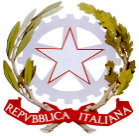 ISTITUTO TECNICO STATALESETTORE ECONOMICO E TECNOLOGICO"MANLIO  ROSSI  DORIA"Via Manlio Rossi Doria, 2 - MARIGLIANO (NA) - tel. 081/8851343 –fax 0815191882 – e-mail: natd420003@istruzione.it - Codice fiscale 92003220636 – PEC natd420003pec@istruzione.it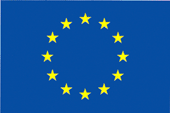 